National Garden Clubs, Inc.                  FORM 30H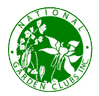 EXPOSICIÓN DE FLORES ESPECIALIZADA - HORTICULTURAESCALA DE PUNTOS DE EVALUACIÓNNombre de Club/es u Organización ______________________________________________________Nombre de la Exposición______________________________________________________________Fecha de Exposición ______________________ Ciudad, País________________________________Programa                                                                                                15 pts.    ___________Tema apropiado, llevada a través de todas las divisiones, secciones y clases (6)Conforma los requisitos de Exposición de Flores Especializada de Hort. NGC (3)Se incluye toda la información necesaria (3)Terminología correcta, clara, concisa y completa (3)Montaje de todas las Divisiones                                                                 20 pts.   ____________Coordinado para lograr belleza en color/es, tema, señalización uniforme (8)Montaje distinguido, al tema y llevado a través de toda la exposición. (7)(Se debe notar montaje creativo e innovador.)Practicidad en patrones de desplazamiento e iluminación (5)División Horticultura                                                                                        50 pts.                         Perfección de cultivo de las exhibiciones (20)Correctamente ubicadas y presentadas (12)Diversidad de Clases de Horticultura (10)Cantidad apropiada de exhibiciones al tamaño de la organización auspiciante (5)Todos los premios ofrecidos, otorgados (3)Educación, Jóvenes/Grupos Auspiciados, División Artes Botánicas              15 pts.                           Todas las exhibiciones Educativas informativas y presentadas atractivamente (5)Objetivos y/o proyectos NGC expresados a través de las exhibiciones Educativas (3)Calidad de las exhibiciones de Grupo de Jóvenes/Auspiciados y/o Artes Botánicas (4)Todos los premios ofrecidos, otorgados. (3)TOTAL                                                                                                    100 pts.                           FIRMAN LOS JUECES _________________________________________________________________(Asegúrense de firmar este formulario y regresarlo al Director del País correspondiente dentro de una semana)DESCRPCIÓN DE LA EXPOSICIÓN 